PLAN DOCENTE ANUAL DEL CURSO 202x/ 202x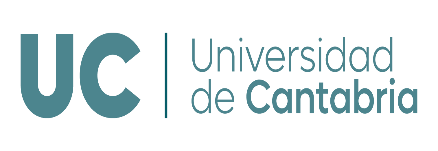 IMPRESO PLAN DOCENTEPLAN DOCENTE ANUAL DEL CURSO 202x/ 202xIMPRESO PLAN DOCENTEDATOS DE LA ASIGNATURADATOS DE LA ASIGNATURADATOS DE LA ASIGNATURADATOS DE LA ASIGNATURADATOS DE LA ASIGNATURADATOS DE LA ASIGNATURADATOS DE LA ASIGNATURADATOS DE LA ASIGNATURADATOS DE LA ASIGNATURADATOS DE LA ASIGNATURADATOS DE LA ASIGNATURADATOS DE LA ASIGNATURADATOS DE LA ASIGNATURADATOS DE LA ASIGNATURADATOS DE LA ASIGNATURADATOS DE LA ASIGNATURADATOS DE LA ASIGNATURADATOS DE LA ASIGNATURADATOS DE LA ASIGNATURADATOS DE LA ASIGNATURADATOS DE LA ASIGNATURADATOS DE LA ASIGNATURADATOS DE LA ASIGNATURADATOS DE LA ASIGNATURADATOS DE LA ASIGNATURADATOS DE LA ASIGNATURADATOS DE LA ASIGNATURADATOS DE LA ASIGNATURADATOS DE LA ASIGNATURADATOS DE LA ASIGNATURADATOS DE LA ASIGNATURADATOS DE LA ASIGNATURADATOS DE LA ASIGNATURADATOS DE LA ASIGNATURADATOS DE LA ASIGNATURACÓDIGO Y DENOMINACIÓN :CÓDIGO Y DENOMINACIÓN :CÓDIGO Y DENOMINACIÓN :CÓDIGO Y DENOMINACIÓN :CÓDIGO Y DENOMINACIÓN :TIPO:TIPO:TIPO:TIPO:TIPO:TOTAL CRÉDITOS ECTSTOTAL CRÉDITOS ECTSTOTAL CRÉDITOS ECTS  0,00  0,00CRÉDITOS TEÓRICOSCRÉDITOS TEÓRICOSCRÉDITOS TEÓRICOSCRÉDITOS TEÓRICOSCRÉDITOS TEÓRICOSCRÉDITOS TEÓRICOSCRÉDITOS TEÓRICOSCRÉDITOS TEÓRICOSCRÉDITOS TEÓRICOSCRÉDITOS TEÓRICOSCRÉDITOS TEÓRICOS   0,00   0,00   0,00   0,00CRÉDITOS PRÁCTICOSCRÉDITOS PRÁCTICOSCRÉDITOS PRÁCTICOSCRÉDITOS PRÁCTICOSCRÉDITOS PRÁCTICOSCRÉDITOS PRÁCTICOSCRÉDITOS PRÁCTICOSCRÉDITOS PRÁCTICOSCRÉDITOS PRÁCTICOSCRÉDITOS PRÁCTICOS  0,00  0,00  0,00MODALIDAD IMPARTICIÓN:MODALIDAD IMPARTICIÓN:MODALIDAD IMPARTICIÓN:MODALIDAD IMPARTICIÓN:MODALIDAD IMPARTICIÓN:MODALIDADES ORGANIZATIVAS Y MÉTODOS DOCENTESMODALIDADES ORGANIZATIVAS Y MÉTODOS DOCENTESMODALIDADES ORGANIZATIVAS Y MÉTODOS DOCENTESMODALIDADES ORGANIZATIVAS Y MÉTODOS DOCENTESMODALIDADES ORGANIZATIVAS Y MÉTODOS DOCENTESMODALIDADES ORGANIZATIVAS Y MÉTODOS DOCENTESMODALIDADES ORGANIZATIVAS Y MÉTODOS DOCENTESMODALIDADES ORGANIZATIVAS Y MÉTODOS DOCENTESMODALIDADES ORGANIZATIVAS Y MÉTODOS DOCENTESMODALIDADES ORGANIZATIVAS Y MÉTODOS DOCENTESMODALIDADES ORGANIZATIVAS Y MÉTODOS DOCENTESMODALIDADES ORGANIZATIVAS Y MÉTODOS DOCENTESMODALIDADES ORGANIZATIVAS Y MÉTODOS DOCENTESMODALIDADES ORGANIZATIVAS Y MÉTODOS DOCENTESMODALIDADES ORGANIZATIVAS Y MÉTODOS DOCENTESMODALIDADES ORGANIZATIVAS Y MÉTODOS DOCENTESMODALIDADES ORGANIZATIVAS Y MÉTODOS DOCENTESMODALIDADES ORGANIZATIVAS Y MÉTODOS DOCENTESMODALIDADES ORGANIZATIVAS Y MÉTODOS DOCENTESMODALIDADES ORGANIZATIVAS Y MÉTODOS DOCENTESMODALIDADES ORGANIZATIVAS Y MÉTODOS DOCENTESMODALIDADES ORGANIZATIVAS Y MÉTODOS DOCENTESMODALIDADES ORGANIZATIVAS Y MÉTODOS DOCENTESMODALIDADES ORGANIZATIVAS Y MÉTODOS DOCENTESMODALIDADES ORGANIZATIVAS Y MÉTODOS DOCENTESMODALIDADES ORGANIZATIVAS Y MÉTODOS DOCENTESMODALIDADES ORGANIZATIVAS Y MÉTODOS DOCENTESMODALIDADES ORGANIZATIVAS Y MÉTODOS DOCENTESMODALIDADES ORGANIZATIVAS Y MÉTODOS DOCENTESMODALIDADES ORGANIZATIVAS Y MÉTODOS DOCENTESMODALIDADES ORGANIZATIVAS Y MÉTODOS DOCENTESMODALIDADES ORGANIZATIVAS Y MÉTODOS DOCENTESMODALIDADES ORGANIZATIVAS Y MÉTODOS DOCENTESMODALIDADES ORGANIZATIVAS Y MÉTODOS DOCENTESMODALIDADES ORGANIZATIVAS Y MÉTODOS DOCENTESDISTRIBUCIÓNDE HORAS DELAASIGNATURADISTRIBUCIÓNDE HORAS DELAASIGNATURADISTRIBUCIÓNDE HORAS DELAASIGNATURATOTALPRESENCIALESPRESENCIALESPRESENCIALESPRESENCIALESPRESENCIALESPRESENCIALESPRESENCIALESNO PRESENCIALESNO PRESENCIALESNO PRESENCIALESNO PRESENCIALESNO PRESENCIALESNO PRESENCIALESNO PRESENCIALESNO PRESENCIALESNO PRESENCIALESNO PRESENCIALESNO PRESENCIALESNO PRESENCIALESNO PRESENCIALESNO PRESENCIALESNO PRESENCIALESNO PRESENCIALESNO PRESENCIALESNO PRESENCIALESNO PRESENCIALESNO PRESENCIALESNO PRESENCIALESNO PRESENCIALESNO PRESENCIALESNO PRESENCIALESNO PRESENCIALESNO PRESENCIALESNO PRESENCIALESNO PRESENCIALESDISTRIBUCIÓNDE HORAS DELAASIGNATURADISTRIBUCIÓNDE HORAS DELAASIGNATURADISTRIBUCIÓNDE HORAS DELAASIGNATURATOTALTEOR.TEOR.PRAC.PRAC.PRAC.SEG.SEG.TEORÍATEORÍATEORÍATEORÍATEORÍATEORÍAPRÁCTICASPRÁCTICASPRÁCTICASPRÁCTICASPRÁCTICASPRÁCTICASPRÁCTICASPRÁCTICASPRÁCTICASPRÁCTICASPRÁCTICASSEGUIMIENTOSEGUIMIENTOSEGUIMIENTOSEGUIMIENTOSEGUIMIENTOSEGUIMIENTOSEGUIMIENTOSEGUIMIENTOSEGUIMIENTOSEGUIMIENTOSEGUIMIENTOTRAB. AUT.TRAB. AUT.TRAB. AUT.TRAB. AUT.DISTRIBUCIÓNDE HORAS DELAASIGNATURADISTRIBUCIÓNDE HORAS DELAASIGNATURADISTRIBUCIÓNDE HORAS DELAASIGNATURATOTALTEOR.TEOR.PRAC.PRAC.PRAC.SEG.SEG.SINC.ASINC.ASINC.ASINC.ASINC.ASINC.SINC.SINC.SINC.SINC.SINC.ASINC.ASINC.ASINC.ASINC.ASINC.ASINC.SINC.SINC.SINC.SINC.SINC.SINC.ASINC.ASINC.ASINC.ASINC.ASINC.TRAB. AUT.TRAB. AUT.TRAB. AUT.TRAB. AUT.DISTRIBUCIÓNDE HORAS DELAASIGNATURADISTRIBUCIÓNDE HORAS DELAASIGNATURADISTRIBUCIÓNDE HORAS DELAASIGNATURA  0,00   0,00   0,00   0,00   0,00   0,00   0,00   0,00  0,00  0,00  0,00  0,00  0,00  0,00  0,00  0,00  0,00  0,00  0,00  0,00  0,00  0,00  0,00  0,00  0,00  0,00  0,00  0,00  0,00  0,00  0,00  0,00  0,00  0,00  0,00  0,00 0,00 0,00 0,00 0,00DATOS DEL PROFESORADO DE LA UNIVERSIDAD DE CANTABRIADATOS DEL PROFESORADO DE LA UNIVERSIDAD DE CANTABRIADATOS DEL PROFESORADO DE LA UNIVERSIDAD DE CANTABRIADATOS DEL PROFESORADO DE LA UNIVERSIDAD DE CANTABRIADATOS DEL PROFESORADO DE LA UNIVERSIDAD DE CANTABRIADATOS DEL PROFESORADO DE LA UNIVERSIDAD DE CANTABRIADATOS DEL PROFESORADO DE LA UNIVERSIDAD DE CANTABRIADATOS DEL PROFESORADO DE LA UNIVERSIDAD DE CANTABRIADATOS DEL PROFESORADO DE LA UNIVERSIDAD DE CANTABRIADATOS DEL PROFESORADO DE LA UNIVERSIDAD DE CANTABRIADATOS DEL PROFESORADO DE LA UNIVERSIDAD DE CANTABRIADATOS DEL PROFESORADO DE LA UNIVERSIDAD DE CANTABRIADATOS DEL PROFESORADO DE LA UNIVERSIDAD DE CANTABRIADATOS DEL PROFESORADO DE LA UNIVERSIDAD DE CANTABRIADATOS DEL PROFESORADO DE LA UNIVERSIDAD DE CANTABRIADATOS DEL PROFESORADO DE LA UNIVERSIDAD DE CANTABRIADATOS DEL PROFESORADO DE LA UNIVERSIDAD DE CANTABRIADATOS DEL PROFESORADO DE LA UNIVERSIDAD DE CANTABRIADATOS DEL PROFESORADO DE LA UNIVERSIDAD DE CANTABRIADATOS DEL PROFESORADO DE LA UNIVERSIDAD DE CANTABRIADATOS DEL PROFESORADO DE LA UNIVERSIDAD DE CANTABRIADATOS DEL PROFESORADO DE LA UNIVERSIDAD DE CANTABRIADATOS DEL PROFESORADO DE LA UNIVERSIDAD DE CANTABRIADATOS DEL PROFESORADO DE LA UNIVERSIDAD DE CANTABRIADATOS DEL PROFESORADO DE LA UNIVERSIDAD DE CANTABRIADATOS DEL PROFESORADO DE LA UNIVERSIDAD DE CANTABRIADATOS DEL PROFESORADO DE LA UNIVERSIDAD DE CANTABRIADATOS DEL PROFESORADO DE LA UNIVERSIDAD DE CANTABRIADATOS DEL PROFESORADO DE LA UNIVERSIDAD DE CANTABRIADATOS DEL PROFESORADO DE LA UNIVERSIDAD DE CANTABRIADATOS DEL PROFESORADO DE LA UNIVERSIDAD DE CANTABRIADATOS DEL PROFESORADO DE LA UNIVERSIDAD DE CANTABRIADATOS DEL PROFESORADO DE LA UNIVERSIDAD DE CANTABRIADATOS DEL PROFESORADO DE LA UNIVERSIDAD DE CANTABRIADATOS DEL PROFESORADO DE LA UNIVERSIDAD DE CANTABRIADATOS DEL PROFESORADO DE LA UNIVERSIDAD DE CANTABRIADATOS DEL PROFESORADO DE LA UNIVERSIDAD DE CANTABRIADATOS DEL PROFESORADO DE LA UNIVERSIDAD DE CANTABRIADATOS DEL PROFESORADO DE LA UNIVERSIDAD DE CANTABRIADATOS DEL PROFESORADO DE LA UNIVERSIDAD DE CANTABRIADATOS DEL PROFESORADO DE LA UNIVERSIDAD DE CANTABRIADATOS DEL PROFESORADO DE LA UNIVERSIDAD DE CANTABRIATIPTCAPELLIDOS Y NOMBREAPELLIDOS Y NOMBREAPELLIDOS Y NOMBREAPELLIDOS Y NOMBREAPELLIDOS Y NOMBREAPELLIDOS Y NOMBREUNIVERSIDADUNIVERSIDADUNIVERSIDADUNIVERSIDADUNIVERSIDADUNIVERSIDADRRPRESENCIALESPRESENCIALESPRESENCIALESPRESENCIALESPRESENCIALESPRESENCIALESPRESENCIALESPRESENCIALESNO PRESENCIALESNO PRESENCIALESNO PRESENCIALESNO PRESENCIALESNO PRESENCIALESNO PRESENCIALESNO PRESENCIALESNO PRESENCIALESNO PRESENCIALESNO PRESENCIALESNO PRESENCIALESNO PRESENCIALESNO PRESENCIALESNO PRESENCIALESNO PRESENCIALESNO PRESENCIALESNO PRESENCIALESNO PRESENCIALESTOTTOTTIPTCAPELLIDOS Y NOMBREAPELLIDOS Y NOMBREAPELLIDOS Y NOMBREAPELLIDOS Y NOMBREAPELLIDOS Y NOMBREAPELLIDOS Y NOMBREUNIVERSIDADUNIVERSIDADUNIVERSIDADUNIVERSIDADUNIVERSIDADUNIVERSIDADRRTRTRPRPRSGSGSGSGTEORTEORTEORTEORTEORTEORTEORPRACPRACPRACPRACPRACSEGUIMSEGUIMSEGUIMSEGUIMSEGUIMSEGUIMTOTTOTTIPTCAPELLIDOS Y NOMBREAPELLIDOS Y NOMBREAPELLIDOS Y NOMBREAPELLIDOS Y NOMBREAPELLIDOS Y NOMBREAPELLIDOS Y NOMBREUNIVERSIDADUNIVERSIDADUNIVERSIDADUNIVERSIDADUNIVERSIDADUNIVERSIDADRRTRTRPRPRSGSGSGSGSINCSINCSINCASINASINASINASINSINCSINCASINASINASINSINCSINCASINASINASINASINTOTTOT0,000,000,000,000,000,000,000,000,000,000,000,000,000,000,000,000,000,000,000,000,000,000,000,000,000,000,000,000,000,000,000,000,000,000,000,000,000,000,000,000,000,000,000,000,000,000,000,000,000,000,000,000,000,000,000,00TOTALTOTALTOTALTOTALTOTALTOTALTOTALTOTALTOTALTOTALTOTALTOTALTOTALTOTALTOTALTOTAL0,000,000,000,000,000,000,000,000,000,000,000,000,000,000,000,000,000,000,000,000,000,000,000,000,000,000,000,00DATOS DEL PROFESORADO EXTERNODATOS DEL PROFESORADO EXTERNODATOS DEL PROFESORADO EXTERNODATOS DEL PROFESORADO EXTERNODATOS DEL PROFESORADO EXTERNODATOS DEL PROFESORADO EXTERNODATOS DEL PROFESORADO EXTERNODATOS DEL PROFESORADO EXTERNODATOS DEL PROFESORADO EXTERNODATOS DEL PROFESORADO EXTERNODATOS DEL PROFESORADO EXTERNODATOS DEL PROFESORADO EXTERNODATOS DEL PROFESORADO EXTERNODATOS DEL PROFESORADO EXTERNODATOS DEL PROFESORADO EXTERNODATOS DEL PROFESORADO EXTERNOTIPAPELLIDOS Y NOMBREAPELLIDOS Y NOMBREAPELLIDOS Y NOMBREAPELLIDOS Y NOMBREAPELLIDOS Y NOMBREAPELLIDOS Y NOMBREUNIVERSIDADUNIVERSIDADUNIVERSIDADUNIVERSIDADUNIVERSIDADUNIVERSIDADUNIVERSIDADRRPRESENCIALESPRESENCIALESPRESENCIALESPRESENCIALESPRESENCIALESPRESENCIALESPRESENCIALESNO PRESENCIALESNO PRESENCIALESNO PRESENCIALESNO PRESENCIALESNO PRESENCIALESNO PRESENCIALESNO PRESENCIALESNO PRESENCIALESNO PRESENCIALESNO PRESENCIALESNO PRESENCIALESNO PRESENCIALESNO PRESENCIALESNO PRESENCIALESNO PRESENCIALESNO PRESENCIALESNO PRESENCIALESNO PRESENCIALESTOTTOTTIPAPELLIDOS Y NOMBREAPELLIDOS Y NOMBREAPELLIDOS Y NOMBREAPELLIDOS Y NOMBREAPELLIDOS Y NOMBREAPELLIDOS Y NOMBREUNIVERSIDADUNIVERSIDADUNIVERSIDADUNIVERSIDADUNIVERSIDADUNIVERSIDADUNIVERSIDADRRTRTRTRPRPRSGSGTEORTEORTEORTEORTEORTEORPRACPRACPRACPRACPRACPRACSEGUIMSEGUIMSEGUIMSEGUIMSEGUIMSEGUIMTOTTOTTIPAPELLIDOS Y NOMBREAPELLIDOS Y NOMBREAPELLIDOS Y NOMBREAPELLIDOS Y NOMBREAPELLIDOS Y NOMBREAPELLIDOS Y NOMBREUNIVERSIDADUNIVERSIDADUNIVERSIDADUNIVERSIDADUNIVERSIDADUNIVERSIDADUNIVERSIDADRRTRTRTRPRPRSGSGSINCSINCASINASINASINASINSINCSINCSINCASINASINASINSINCSINCASINASINASINASINTOTTOTNN0,000,000,000,000,000,000,000,000,000,000,000,000,000,000,000,000,000,000,000,000,000,000,000,000,000,000,00NN0,000,000,000,000,000,000,000,000,000,000,000,000,000,000,000,000,000,000,000,000,000,000,000,000,000,000,00TOTALTOTALTOTALTOTALTOTALTOTALTOTALTOTALTOTAL0,000,000,000,000,000,000,000,000,000,000,000,000,000,000,000,000,000,000,000,000,000,000,000,000,000,000,00CALENDARIO DE LA ASIGNATURAASIGNATURAFecha de aprobación de la Unidad OrganizadoraFecha de aprobación de la Unidad OrganizadoraFecha de aprobación de la Unidad OrganizadoraFecha de aprobación de la Unidad OrganizadoraVº Bº El/La Profesor/a Responsable de la asignaturaVº Bº El/La Profesor/a Responsable de la asignaturaVº Bº El/La Profesor/a Responsable de la asignaturaVº Bº El/La Profesor/a Responsable de la asignaturaVº Bº El/La Director/a del ProgramaVº Bº El/La Director/a del ProgramaVº Bº El/La Director/a del ProgramaVº Bº El/La Director/a de la Unidad OrganizadoraFdo: Fdo: Fdo: Fdo: Fdo:Fdo:Fdo:Fdo: 